Средство  массовой  информации для  опубликования   муниципальных  правовых  актови  иной  информационной информацииСпециальный   выпуск  №  162«15» ноября 2022 годаУчреждено12.11.2007  года05.10.2022г. №41РОССИЙСКАЯ ФЕДЕРАЦИЯИРКУТСКАЯ ОБЛАСТЬМУНИЦИПАЛЬНОЕ ОБРАЗОВАНИЕ«КУЙТУНСКИЙ РАЙОН»КАРЫМСКОЕ МУНИЦИПАЛЬНОЕ ОБРАЗОВАНИЕАДМИНИСТРАЦИЯПОСТАНОВЛЕНИЕ«О ПРИСВОЕНИИ АДРЕСА ОБЪЕКТУ АДРЕСАЦИИ»В целях упорядочения адресного реестра Карымского муниципального образования, в соответствии  с Федеральным Законом от 06.10.2003г. № 131-ФЗ «Об общих принципах организации местного самоуправления в Российской Федерации», Постановлением Правительства РФ от22.05.2015 № 492 «О составе сведений об адресах, размещаемых в государственном адресном реестре, разделом IV Правил межведомственного информационного взаимодействия при ведении государственного адресного реестра, утверждённых Постановлением Правительства РФ ,постановлением Правительства РФ от 19 ноября 2014 года №1221 «Об утверждении Правил присвоения, изменения и аннулирования адресов», руководствуясь статьями 23,46 Устава Карымского муниципального образования,  администрация Карымского муниципального образованияПОСТАНОВЛЕНИЕ:1.Присвоить вновь образованному земельному участку, из земель населенных пунктов, следующий адрес: Российская Федерация, Иркутская область, муниципальный район Куйтунский, сельское поселение Карымское, село Карымск, ул.Набережная, земельный участок 2.2.Настоящее Постановление подлежит внесению в Федеральный государственный адресный реестр.3.Опубликовать настоящее Постановление в газете «Муниципальный вестник» и официальном сайте администрации Карымского сельского поселения www.карымск.рф 4.Настоящее Постановление вступает в законную силу со дня его подписания.5.Контроль за исполнением настоящего постановления оставляю за собой.Глава Карымского муниципального образованияО.И.Тихонова11.10.2022г. №42РОССИЙСКАЯ ФЕДЕРАЦИЯИРКУТСКАЯ ОБЛАСТЬМУНИЦИПАЛЬНОЕ ОБРАЗОВАНИЕ«КУЙТУНСКИЙ РАЙОН»КАРЫМСКОЕ МУНИЦИПАЛЬНОЕ ОБРАЗОВАНИЕАДМИНИСТРАЦИЯПОСТАНОВЛЕНИЕ«ОБ ИЗМЕНЕНИИ АДРЕСА ОБЪЕКТА АДРЕСАЦИИ»В целях упорядочения адресного реестра Карымского муниципального образования, в соответствии  с Федеральным Законом от 06.10.2003г. № 131-ФЗ «Об общих принципах организации местного самоуправления в Российской Федерации», Постановлением Правительства РФ от22.05.2015 № 492 «О составе сведений об адресах, размещаемых в государственном адресном реестре, разделом IV Правил межведомственного информационного взаимодействия при ведении государственного адресного реестра, утверждённых Постановлением Правительства РФ ,постановлением Правительства РФ от 19 ноября 2014 года №1221 «Об утверждении Правил присвоения, изменения и аннулирования адресов», руководствуясь статьями 23,46 Устава Карымского муниципального образования,  администрация Карымского муниципального образованияПОСТАНОВЛЕНИЕ:В рамках проведения инвентаризации государственного адресного реестра1. Провести корректировку в Федеральной информационной адресной системе (ФИАС):1.1.Объекту адресации – земельному участку, изменить адрес с - Российская Федерация, Иркутская область, Куйтунский муниципальный район, Карымское сельское поселение, с.Карымск, ул. Полевая, земельный участок 15-2 на адрес: Российская Федерация, Иркутская область, Куйтунский муниципальный район, Карымское сельское поселение, с.Карымск, ул. Полевая, земельный участок 1-2.1.2.Объекту адресации – квартире, изменить адрес с - Российская Федерация, Иркутская область, Куйтунский муниципальный район, Карымское сельское поселение, с.Карымск, ул. Полевая, дом №15 кв.2, на адрес: Российская Федерация, Иркутская область, Куйтунский муниципальный район, Карымское сельское поселение, с.Карымск, ул. Полевая, дом №1 кв.2.2.Настоящее Постановление подлежит внесению в Федеральный государственный адресный реестр.3.Опубликовать настоящее Постановление в газете «Муниципальный вестник» и официальном сайте администрации Карымского сельского поселения www.карымск.рф 4.Настоящее Постановление вступает в законную силу со дня его подписания.5.Контроль за исполнением настоящего постановления оставляю за собой.Глава Карымского муниципального образованияО.И.Тихонова21.10.2022г. №43РОССИЙСКАЯ ФЕДЕРАЦИЯИРКУТСКАЯ ОБЛАСТЬМУНИЦИПАЛЬНОЕ ОБРАЗОВАНИЕ«КУЙТУНСКИЙ РАЙОН»КАРЫМСКОЕ МУНИЦИПАЛЬНОЕ ОБРАЗОВАНИЕАДМИНИСТРАЦИЯПОСТАНОВЛЕНИЕ«ОБ УТВЕРЖДЕНИИ ПОЛОЖЕНИЯ О ДОЛЖНОСТНОМ ЛИЦЕАДМИНИСТРАЦИИ КАРЫМСКОГО СЕЛЬСКОГО ПОСЕЛЕНИЯ,ОТВЕТСТВЕННОМ ЗА ПРОФИЛАКТИКУ КОРРУПЦИОННЫХИ ИНЫХ ПРАВОНАРУШЕНИЙ»В соответствии с Федеральным законом от 6 октября 2003 года №131-ФЗ «Об общих принципах организации местного самоуправления в Российской Федерации», на основании Федерального закона от 25 декабря 2008 года №273-ФЗ «О противодействии коррупции», в соответствии с пунктом 3 Указа Президента Российской Федерации от 15 июля 2015 года №364 «О мерах по совершенствованию организации деятельности в области противодействия коррупции», руководствуясь Уставом Карымского муниципального образования, администрация Карымского муниципального образования ПОСТАНОВЛЯЕТ:1.Утвердить Положение о должностном лице администрации Карымского сельского поселения, ответственном за профилактику коррупционных и иных правонарушений (прилагается).2.Опубликовать настоящее Постановление в «Муниципальном вестнике» Карымского сельского поселения» и разместить на официальном сайте администрации Карымского сельского поселения- www.карымск.рф;3.Настоящее Постановление вступает в силу после дня его опубликования.4.Контроль за исполнением настоящего Постановления оставляю за собой Глава Карымского муниципального образованияО.И.ТихоноваУТВЕРЖДЕНОпостановлением администрацииКарымского сельского поселенияот «21» октября 2022 г. №43ПОЛОЖЕНИЕо должностном лице администрации Карымского сельского поселения, ответственном за профилактику коррупционных и иных правонарушенийРаздел 1.Общие положения1.Настоящим Положением определяются правовое положение, основные задачи и функции должностного лица администрации Карымского сельского поселения (далее – администрация), ответственного за профилактику коррупционных и иных правонарушений (далее – должностное лицо).2.Должностное лицо в своей деятельности руководствуется Конституцией Российской Федерации, федеральными конституционными законами, федеральными законами, указами и распоряжениями Президента Российской Федерации, постановлениями и распоряжениями Правительства Российской Федерации, иными нормативными правовыми актами, решениями Совета при Президенте Российской Федерации по противодействию коррупции и его президиума, принятыми в пределах их компетенции, а также настоящим Положением.3.Обязанности должностного лица исполняет - Ведущий специалист администрации. Данные обязанности закреплены за ним в соответствии с должностной инструкцией. Должностное лицо находится в непосредственном подчинении главы Карымского муниципального образования и несет персональную ответственность за свою деятельность.Раздел 2.Основные задачи должностного лица4.Основными задачами должностного лица являются:1) формирование у муниципальных служащих нетерпимости к коррупционному поведению;2) профилактика коррупционных правонарушений в администрации;3) разработка и принятие мер, направленных на обеспечение соблюдения муниципальными служащими запретов, ограничений и требований, установленных в целях противодействия коррупции;4) осуществление контроля:за соблюдением муниципальными служащими запретов, ограничений и требований, установленных в целях противодействия коррупции;за соблюдением законодательства Российской Федерации о противодействии коррупции в организациях, созданных для выполнения задач, поставленных перед администрацией, а также за реализацией в них мер по профилактике коррупционных правонарушений.Раздел 3.Основные функции должностного лица5.Должностное лицо осуществляет следующие основные функции:1) обеспечение соблюдения муниципальными служащими запретов, ограничений и требований, установленных в целях противодействия коррупции;2) принятие мер по выявлению и устранению причин и условий, способствующих возникновению конфликта интересов на муниципальной службе;3) обеспечение деятельности комиссии по соблюдению требований к служебному поведению муниципальных служащих и урегулированию конфликта интересов, образованной в администрации, исполнение обязанностей секретаря в указанной комиссии;4) оказание муниципальным служащим консультативной помощи по вопросам, связанным с применением законодательства Российской Федерации о противодействии коррупции, а также с подготовкой сообщений о фактах коррупции;5) обеспечение соблюдения в администрации законных прав и интересов муниципального служащего, сообщившего о ставшем ему известном факте коррупции;6) обеспечение реализации муниципальными служащими обязанности уведомлять представителя нанимателя (работодателя), органы прокуратуры Российской Федерации, иные федеральные государственные органы обо всех случаях обращения к ним каких-либо лиц в целях склонения их к совершению коррупционных правонарушений;7) осуществление проверки:достоверности и полноты сведений о доходах, об имуществе и обязательствах имущественного характера, а также иных сведений, представленных гражданами, претендующими на замещение должностей муниципальной службы;достоверности и полноты сведений о доходах, расходах, об имуществе и обязательствах имущественного характера, представленных муниципальными служащими в соответствии с законодательством Российской Федерации;соблюдения муниципальными служащими запретов, ограничений и требований, установленных в целях противодействия коррупции;соблюдения гражданами, замещавшими должности муниципальной службы, ограничений при заключении ими после увольнения с муниципальной службы трудового договора и (или) гражданско-правового договора в случаях, предусмотренных федеральными законами;8) подготовка в пределах своей компетенции проектов муниципальных нормативных правовых актов по вопросам противодействия коррупции;9) анализ сведений:о доходах, об имуществе и обязательствах имущественного характера, представленных гражданами, претендующими на замещение должностей муниципальной службы;о доходах, расходах, об имуществе и обязательствах имущественного характера, представленных муниципальными служащими в соответствии с законодательством Российской Федерации;о соблюдении муниципальными служащими запретов, ограничений и требований, установленных в целях противодействия коррупции;о соблюдении гражданами, замещавшими должности муниципальной службы, ограничений при заключении ими после увольнения с муниципальной службы трудового договора и (или) гражданско-правового договора в случаях, предусмотренных федеральными законами;10) участие в пределах своей компетенции в обеспечении размещения сведений о доходах, расходах, об имуществе и обязательствах имущественного характера муниципальных служащих, их супруг (супругов) и несовершеннолетних детей на официальном сайте администрации в информационно-телекоммуникационной сети «Интернет», а также в обеспечении предоставления этих сведений общероссийским средствам массовой информации для опубликования;11) организация в пределах своей компетенции антикоррупционного просвещения муниципальных служащих;12) осуществление иных функций в области противодействия коррупции в соответствии с законодательством Российской Федерации.6.Вцелях реализации своих функций должностное лицо:1) обеспечивает соответствие проводимых мероприятий целям противодействия коррупции и установленным законодательством Российской Федерации требованиям;2) подготавливает для направления в установленном порядке в федеральные органы исполнительной власти, уполномоченные на осуществление оперативно-розыскной деятельности, в органы прокуратуры Российской Федерации, иные федеральные государственные органы, территориальные органы федеральных государственных органов, государственные органы Иркутской области, органы местного самоуправления, на предприятия, в организации и общественные объединения запросы об имеющихся у них сведениях о доходах, расходах, об имуществе и обязательствах имущественного характера муниципальных служащих, их супруг (супругов) и несовершеннолетних детей, о соблюдении ими запретов, ограничений и требований, установленных в целях противодействия коррупции, а также об иных сведениях в случаях, предусмотренных нормативными правовыми актами Российской Федерации;3) осуществляет в пределах своей компетенции взаимодействие с правоохранительными органами, территориальными органами федеральных органов исполнительной власти в Иркутской области, государственными органами Иркутской области, а также с организациями, созданными для выполнения задач, поставленных перед администрацией, с гражданами, институтами гражданского общества, средствами массовой информации, научными и другими организациями;4) проводит с гражданами и должностными лицами с их согласия беседы, получает от них пояснения по представленным в установленном порядке сведениям о доходах, расходах, об имуществе и обязательствах имущественного характера и по иным материалам;5) получает в пределах своей компетенции информацию от физических и юридических лиц (с их согласия);6) представляет в комиссию по соблюдению требований к служебному поведению муниципальных служащих и урегулированию конфликта интересов, образованную в администрации, информацию и материалы, необходимые для работы этой комиссии;7) участвует в пределах своей компетенции в вопросах, мероприятиях по противодействию коррупции в случаях, связанных с лицами, замещающими муниципальные должности, если согласно уставу муниципального образования глава муниципального образования является председателем представительного органа муниципального образования, а представительный орган муниципального образования не имеет собственного аппарата и функции последнего по соглашению осуществляются должностными лицами местной администрации муниципального образования;8) проводит иные мероприятия, направленные на противодействие коррупции.21.10.2022г. №43аРОССИЙСКАЯ ФЕДЕРАЦИЯИРКУТСКАЯ ОБЛАСТЬМУНИЦИПАЛЬНОЕ ОБРАЗОВАНИЕ«КУЙТУНСКИЙ РАЙОН»КАРЫМСКОЕ МУНИЦИПАЛЬНОЕ ОБРАЗОВАНИЕАДМИНИСТРАЦИЯПОСТАНОВЛЕНИЕОБ ОСНОВНЫХ НАПРАВЛЕНИЯХ БЮДЖЕТНОЙ И НАЛОГОВОЙ ПОЛИТИКИ КАРЫМСКОГО СЕЛЬСКОГО ПОСЕЛЕНИЯ НА 2023 ГОД И НА ПЛАНОВЫЙ ПЕРИОД 2024 И 2025 ГОДОВРуководствуясь ст.172 Бюджетного Кодекса Российской Федерации, ст.15 Федерального Закона от 06.10.2003 г.№ 131-ФЗ «Об общих принципах организации местного самоуправления в Российской Федерации», Положением «О бюджетном процессе в Карымском сельском поселении», утвержденным решением Думы от 02.11.2015 г. № 123, Устава Карымского сельского поселения, администрация Карымского сельского поселенияПОСТАНОВЛЯЕТ:1.Утвердить основные направления бюджетной и налоговой политики Карымского сельского поселения на 2023 год и плановый период 2024 и 2025 годов (приложение 1).2.Контроль за исполнением настоящего постановления оставляю за собой.Глава Карымского муниципального образованияО.И.ТихоноваПриложение №1к постановлению администрацииКарымского сельского поселенияот «21» октября 2022 года №43аОсновные направлениябюджетной и налоговой политики Карымского сельского поселения на 2023год и на плановый период 2024 и 2025годов1.Общие положенияОсновные направления бюджетной и налоговой политики Карымского сельского поселения на 2023 год и на плановый период 2024 и 2025 годов (далее -  Основные направления бюджетной и налоговой политики) подготовлены в соответствии со статьями 172, 184.2 Бюджетного кодекса Российской Федерации, статьей 15 Федерального Закона «Об общих принципах организации местного самоуправления в Российской Федерации», Посланием Президента Российской Федерации Федеральному собранию от 20.02.2019 г. и Концепции повышения эффективности бюджетных расходов в 2019-2024 годах, Указом Президента Российской Федерации от 07.05.2018г. №204 «О национальных целях и стратегических задачах развития Российской Федерации на период до 2025 года», Положением  «О бюджетном процессе в Карымском сельском поселении», утвержденным решением Думы от 15.03.2019 г. № 19/1 , а также с учетом прогноза социально-экономического развития Карымского сельского поселения на 2022-2025 годы. Бюджетная и налоговая политика определяет основные направления экономического развития Карымского сельского поселения в трехлетнем периоде и призвана способствовать дальнейшему повышению уровня жизни населения района, сохранению стабильности и устойчивости бюджета Карымского сельского поселения.Целью основных направлений бюджетной и налоговой политики является описание условий, принимаемых для составления проекта бюджета сельского поселения на 2023 – 2025 годы, основных подходов к его формированию и общего порядка разработки основных характеристик и прогнозируемых параметров бюджета поселения и открытости бюджетного планирования.Основные направления бюджетной и налоговой политики являются основой для составления проекта бюджета Карымского сельского поселения на 2023 год и на плановый период 2024 и 2025 годов, а также для повышения качества бюджетного процесса, обеспечения рационального, эффективного и результативного расходования бюджетных средств.Проведение предсказуемой и ответственной бюджетной политики, обеспечение долгосрочной сбалансированности и устойчивости бюджетной системы Карымского сельского поселения обеспечат экономическую стабильность и необходимые условия для повышения эффективности деятельности органов местного самоуправления по обеспечению потребностей граждан и общества в муниципальных услугах на территории поселения, увеличению их доступности и качества.II.Основные направления бюджетной и налоговой политики Карымского сельского поселения на 2023год и на плановый период 2024 и 2025 годовОсновной целью бюджетной и налоговой политики является сбалансированность и устойчивость бюджета Карымского сельского поселения, а также обеспечение прозрачности и открытости бюджетного планирования. С этой целью требуется реализовать задачи о принятии исчерпывающих мер на обеспечение роста доходов и повышение эффективности бюджетных расходов. Планирование доходной части бюджета на 2023-2025 годы будет осуществляться, как и в предыдущие годы, по «консервативному» сценарию.Основные направления налоговой политики Карымского сельского поселения:В трехлетней перспективе 2023-2025 годов приоритеты в области налоговой политики остаются такими же, как и ранее, обеспечивающие бюджетную устойчивость в среднесрочной и долгосрочной перспективе. Основными целями налоговой политики на 2023 год и на плановый период 2024 и 2025 годов остается обеспечение сбалансированности и устойчивости бюджета поселения, обеспечение стабильности поступлений доходов в бюджет, поддержка предпринимательской активности, совершенствование налогового администрирования с учетом текущей экономической ситуации.  Для достижения указанных целей необходимо сосредоточить усилия на решении задачи по обеспечению необходимого уровня доходов бюджета поселения.Основными направлениями налоговой политики на 2023 год и на плановый период 2024 и 2025 годов являются:-увеличение доходности муниципального имущества, переданного в возмездное пользование, вовлечение в хозяйственный оборот неиспользуемых объектов недвижимости и земельных участков;-продолжение работы, направленной на повышение собираемости платежей в бюджет поселения, проведение претензионной работы с неплательщиками;-улучшение качества администрирования налоговых доходов главными администраторами доходов;-организация работы по проведению мероприятий по легализации оплаты труда и обеспечению полноты поступления в бюджет поселения налога на доходы физических лиц;-стимулирование и развитие малого бизнеса.С 1 января 2013 года была введена патентная система налогообложения для индивидуальных предпринимателей, 100% поступлений от которой направляются в бюджеты муниципальных образований. Важным направлением налоговой политики является переход на территории Российской Федерации к налогу на недвижимое имущество 2023 года (постепенное введение налога на недвижимое имущество на всей территории Российской Федерации по мере готовности субъектов РФ и муниципальных образований к его введению). Новый налог будет отнесен к региональным налогам с передачей части поступающих сумм налоговых поступлений в местные бюджеты.  В качестве налоговой базы для исчисления налога на недвижимое имущество применяется кадастровая стоимость объекта налогообложения, определенная на 1 января года, являющегося налоговым периодом.В рамках подготовки введения налога на недвижимость и формирования налоговой базы необходимо продолжить работу по постановке на государственный кадастровый учет и оформление права собственности объектов недвижимости.Таким образом, проведение эффективной налоговой политики в поселении на предстоящий период будет являться основным инструментом пополнения доходной части бюджета.Основные направления бюджетной политики Карымского сельского поселения:В условиях ограниченности собственных доходов бюджета поселения на первый план выходит решение задач повышения эффективности расходов и переориентации бюджетных ассигнований в рамках существующих бюджетных ограничений на реализацию приоритетных направлений социально-экономической политики Карымского сельского поселения, достижение измеримых общественно-значимых результатов, наиболее важные из которых установлены Указом Президента Российской Федерации от 07.05.2018г. №204 «О национальных целях и стратегических задачах развития Российской Федерации на период до 2025 года».Долгосрочным ориентиром в бюджетной политике должен выступать уровень бюджетных расходов, соответствующий реальным доходам бюджета поселения.При формировании бюджета необходимо обеспечить финансированием действующие расходные обязательства. Принятие новых расходных обязательств должно проводиться с учетом их эффективности и возможных сроков и механизмов реализации в пределах имеющихся финансовых ресурсов.Не должно допускаться принятие и исполнение расходных обязательств, не связанных с решением вопросов, отнесенных Конституцией Российской Федерации, федеральными законами, законами субъектов Российской Федерации к полномочиям органов местного самоуправления.Бюджетная политика на 2023 и на плановый период 2024 и 2025 годов в части расходов бюджета Карымского сельского поселения должна соответствовать принципам консервативного бюджетного планирования и направляться на дальнейшее повышение эффективности расходов бюджета. Ключевыми требованиями к расходной части бюджета поселения остается бережливость и максимальная отдача.Формирование и исполнение бюджета Карымского сельского поселения на 2023 и на плановый период 2024 и 2025 годов осуществляется исходя из решения следующих задач:1.Повышение эффективности планирования и использования средств бюджета поселения.Решение данной задачи будет осуществляться по следующим направлениям:-принятие решений, направленных на поддержание уровня оплаты труда работников муниципальных учреждений социальной сферы в соответствии с Указом Президента Российской Федерации от 7 мая 2012 года №597 «О мероприятиях по реализации государственной социальной политики»; -расходные обязательства, возникшие в связи с осуществлением полномочий по решению вопросов местного значения, устанавливаются органами местного самоуправления самостоятельно и исполняются за счет собственных доходов, источников покрытия дефицита бюджета и соответствующих межбюджетных трансфертов;-расходные обязательства, возникающие при осуществлении органами местного самоуправления Карымского сельского поселения отдельных государственных полномочий в соответствии с федеральными законами и законами Иркутской области исполняются за счет межбюджетных трансфертов бюджета соответствующего уровня;-обеспечение исполнения действующих расходных обязательств, принятие решений по увеличению действующих и (или) установлению новых расходных обязательств должно производиться только в пределах, имеющихся для их реализации финансовых ресурсов;-формирование рациональной структуры расходов бюджета поселения за счет введения лимитов численности и заработной платы, а также лимитов потребления топливно-энергетических и материально-технических ресурсов;-осуществление на постоянной основе контроля за соблюдением нормативов численности работников органов местного самоуправления, нормативов формирования расходов на оплату труда выборных должностных лиц, муниципальных служащих и содержание органов местного самоуправления;-усиление контроля за соблюдением бюджетополучателями ограничений, установленных доведенными бюджетными ассигнованиями;-повышение ответственности бюджетополучателей в сфере использования бюджетных средств;-повышение эффективности осуществления закупок товаров, работ, услуг для обеспечения нужд муниципальных учреждений Карымского сельского поселения, исключение фактов заключения контрактов с недобросовестными поставщиками (подрядчиками, исполнителями);-совершенствование механизмов контроля за соблюдением требований законодательства в сфере закупок и исполнением условий контрактов, соотнесение фактических расходов и нормативных затрат; -мониторинг бюджетных затрат на закупку товаров, работ и услуг для муниципальных нужд и нужд муниципальных учреждений.Отдельной задачей при реализации бюджетной политики является выполнение условий по софинансированию расходных обязательств поселения, на реализацию которых из федерального и областного бюджета предоставляются целевые субсидии.2.На улучшение развития сети автомобильных дорог будут направлены средства дорожного фонда поселения, объем бюджетных ассигнований которого, будет определяться с учетом новых обязательств, установленных бюджетным законодательством, связанных с необходимостью его корректировки с учетом факта поступления доходов бюджета поселения, формирующих дорожный фонд, в отчетном периоде.3.Участие в государственных программах.В целях привлечения дополнительных финансовых ресурсов на исполнение расходных обязательств Карымского сельского поселения необходимо обеспечить активное участие администрации поселения в государственных программах Российской Федерации и Иркутской области, путем своевременного и качественного предоставления заявок в соответствующий исполнительный орган государственной власти и планирования бюджетных ассигнований на софинансирование программных расходов. Привлечение внебюджетных источников для софинансирования программных мероприятий, с учетом оценки результатов реализации программ.4.Обеспечение долгосрочной сбалансированности и устойчивости бюджета Карымского сельского поселения.5.Муниципальный контроль.Бюджетная политика в области муниципального контроля на 2023 и на плановый период 2024 и 2025 годов направлена на дальнейшее развитие системы муниципального контроля и ведет к совершенствованию правового регулирования муниципального финансового контроля в соответствии с изменениями бюджетного законодательства, обеспечению единого подхода к выявлению и оценке нарушений и недостатков на основе анализа законов и иных нормативных правовых актов и результатов контрольных мероприятий.6.Межбюджетные отношения.Бюджетная политика в сфере межбюджетных отношений должна быть ориентирована на повышение прозрачности межбюджетных отношений и муниципальных финансов.Основными направлениями бюджетной политики в сфере межбюджетных отношений являются:6.1.Последовательная реализация принципа взаимных обязательств, участвующих в межбюджетных отношениях органов государственной власти и местного самоуправления, при осуществлении инвестиционных и социальных расходов, в том числе на условиях софинансирования.6.2.Повышение ответственности органов местного самоуправления за результаты их деятельности.Эффективное, ответственное и прозрачное управление бюджетными средствами Карымского сельского поселения является важнейшим условием для повышения уровня и качества жизни населения, устойчивого экономического роста, модернизации социальной сферы и достижения других стратегических целей социально-экономического развития Карымского сельского поселения.27.10.2022г. №44РОССИЙСКАЯ ФЕДЕРАЦИЯИРКУТСКАЯ ОБЛАСТЬМУНИЦИПАЛЬНОЕ ОБРАЗОВАНИЕ«КУЙТУНСКИЙ РАЙОН»КАРЫМСКОЕ МУНИЦИПАЛЬНОЕ ОБРАЗОВАНИЕАДМИНИСТРАЦИЯПОСТАНОВЛЕНИЕ«О ПРИСВОЕНИИ АДРЕСА ЗЕМЕЛЬНОМУ УЧАСТКУ»В с упорядочиванием адресного хозяйства на территории Карымского сельского поселения, руководствуясь п.п.20 п.1 ст.14 Федерального закона от 06.10.2003г., федеральным законом от 06.10.2003г. № 131-ФЗ «Об общих принципах организации местного самоуправления в Российской Федерации», ст.16 закона Иркутской области от 21.06.2010г. №49-оз «Об административно-территориальном устройстве Иркутской области», руководствуясь статьями 23,46 Устава Карымского муниципального образования,  администрация Карымского муниципального образованияПОСТАНОВЛЕНИЕ:1.Объекту адресации – земельному участку, присвоить адрес: Российская Федерация, Иркутская область, Куйтунский муниципальный район, Карымское сельское поселение, село Карымск, улица Ленина;2.Контроль за исполнением настоящего постановления оставляю за собой. Глава Карымского муниципального образованияО.И.Тихонова27.10.2022г. №45РОССИЙСКАЯ ФЕДЕРАЦИЯИРКУТСКАЯ ОБЛАСТЬМУНИЦИПАЛЬНОЕ ОБРАЗОВАНИЕ«КУЙТУНСКИЙ РАЙОН»КАРЫМСКОЕ МУНИЦИПАЛЬНОЕ ОБРАЗОВАНИЕАДМИНИСТРАЦИЯПОСТАНОВЛЕНИЕ«О ПРИСВОЕНИИ АДРЕСА ОБЪЕКТУ АДРЕСАЦИИ»В целях упорядочения адресного реестра Карымского муниципального образования, в соответствии  с Федеральным Законом от 06.10.2003г. № 131-ФЗ «Об общих принципах организации местного самоуправления в Российской Федерации», Постановлением Правительства РФ от22.05.2015 № 492 «О составе сведений об адресах, размещаемых в государственном адресном реестре, разделом IV Правил межведомственного информационного взаимодействия при ведении государственного адресного реестра, утверждённых Постановлением Правительства РФ ,постановлением Правительства РФ от 19 ноября 2014 года №1221 «Об утверждении Правил присвоения, изменения и аннулирования адресов», руководствуясь статьями 23,46 Устава Карымского муниципального образования,  администрация Карымского муниципального образованияПОСТАНОВЛЕНИЕ:1.Присвоить вновь образованному земельному участку, из земель населенных пунктов, следующий адрес: Российская Федерация, Иркутская область, муниципальный район Куйтунский, сельское поселение Карымское, село Карымск, ул.Ленина, земельный участок улица Ленина.2.Настоящее Постановление подлежит внесению в Федеральный государственный адресный реестр.3.Опубликовать настоящее Постановление в газете «Муниципальный вестник» и официальном сайте администрации Карымского сельского поселения www.карымск.рф 4.Настоящее Постановление вступает в законную силу со дня его подписания.5.Контроль за исполнением настоящего постановления оставляю за собой.Глава Карымского муниципального образованияО.И.ТихоноваГазета согласно ст. 12 Закона РФ «О средствах массовой информации» выходит без государственной регистрацииУчредитель:Администрация Карымского сельского поселенияОтветственный за  выпуск: Ведущий специалист администрации – Данилевич Л.О.Тираж 40 экземпляровЗАКАЗПописано в печать в 11 00 	Цена в розницу  свободнаяНомер набран, сверстан и отпечатан в Администрации Карымского МО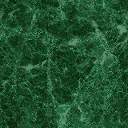 